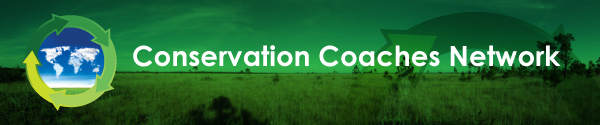 Formation des Coachs en ConservationPréparer le terrainInstructions : exercice de processus de planification des Normes Ouvertes (45 min)Objet de l’exercice :  Capturer les expériences positives des Normes OuvertesElucider certains des problèmes habituels qui émergent au début d’un projetRôles :Coach/FacilitateurCo-facilitateurMembres de l’équipeInstructions : 1ère partie. Etablir une liste de “meilleures expériences” (20 minutes)Une fois que les participants sont choisis, ils décident entre eux qui sera Coach/Facilitateur et qui sera co-facilitateur. Ils décident où se positionner dans la salle. Le Coach/Facilitateur autorise les participants à prendre quelques minutes pour réfléchir et pour ensuite noter sur des grands post-it quelques pensées en réponse à la question :En réfléchissant au meilleur atelier de Normes Ouvertes auquel vous ayez participé ou dirigé, quelles ont été les choses faites dès le début de manière à ce que le processus réussisse ?Le Coach/Facilitateur demande ensuite aux participants de partager leurs réflexions en utilisant la méthode du tour de table (‘round-robin approach’) (conseil de facilitation). Les réponses qui sont liées directement à la préparation de la planification sont placées sur le mur. Les participants sont encouragés à discuter et à poser des questions sur certaines des idées qui sont sur le mur.Le Coach/Facilitateur recentre l’attention des participants et leur demande de regarder le Powerpoint ‘Mise en route’. Feuilleter page par page et demander si ce qu’ils voient est capturé dans le ppt. Qu’ont-ils trouvé d’autre qui ne soit pas dans le ppt ? Qu’est-ce qui les a surpris ?2ème partie.  Scénarios de préparation du terrain (20 minutes)Avant qu’un coach puisse concevoir un bon processus, il y a certaines choses qu’il a besoin de savoir et un nombre de choses importantes que les équipes de projet doivent avoir en place et approuver pour permettre la réussite du processus. Le Coach/Facilitateur travaille avec un petit groupe sur l’un des deux scénarios. Il se peut qu’il y ait des répétitions de chaque scénario. Avec le scénario en tête, le groupe doit établir une liste des choses que vous voulez examiner avec votre collègue et son/sa partenaire.Identifier les questions que vous pourriez lui poser.Envisager les suggestions que vous lui feriez pour que ce processus débute dans les meilleures conditions. Le Coach/Facilitateur ou le Co-facilitateur fait une liste sur le chevalet papier en utilisant le meilleur conseil de facilitation des « Usages du chevalet/tableau ».  Une fois que les groupes ont terminé leurs listes, le Coach/Facilitateur demande aux participants de prendre 10 min pour aller voir le travail des autres équipes afin de découvrir les idées des uns et des autres et afin d’identifier les « meilleures pratiques » parmi elles. Donnez cinq minutes aux participants à la fin de l’exercice pour qu’ils notent individuellement chacun ce qu’ils veulent “rapporter à la maison et utiliser dans leur coaching”. Temps supplémentaire de discussion d’équipe : Y-a-t-il des choses que vous pourriez apprendre de votre précédente investigation qui pourraient vous amener à suggérer à vos collègues et partenaires que ce n’est peut-être pas le meilleur moment pour eux de s’engager dans ce processus ?A la fin de chaque session, le Coach/Facilitateur donnera toujours le dernier mot aux membres de l’équipe. L’Instructeur demandera ensuite aux membres de l’équipe de donner leur feedback aux facilitateurs. Scénario 1 – une unique équipe de projet “interne”La leader d’un projet de conservation d’une prairie vous approche et vous demande de la coacher elle et son équipe de projet grâce à un processus Normes Ouvertes pour développer un 1er plan itératif. Son projet est un nouveau projet prioritaire pour votre organisation. En lançant ce nouveau projet, le plan est largement conçu pour fournir une orientation au travail de votre organisation. Scénario 2 – une “extravaganza” à partenaires multiplesVous recevez une demande d’aide de la part d’un collègue. Le partenaire gouvernemental veut développer un plan de gestion et de restauration pour un grand système fluvial. Le partenaire gouvernemental fait partie des nombreuses agences publiques différentes qui ont certaines responsabilités dans le cadre du bassin versant. Certaines des agences possèdent une autorité de réglementation et certaines possèdent des terres qu’elles gèrent. Cette rivière est une zone prioritaire pour votre organisation. Le partenaire a entendu parler des Normes Ouvertes et de l’expertise de votre organisation dans ce processus et il veut que vos collègues organisent un atelier multi partenaires/parties prenantes pour développer certaines stratégies et mesures partagées pour le projet. Votre collègue a entendu que vous étiez un Coach en Conservation et est venu vous demander de l’aider à concevoir et à faciliter un processus qui fonctionnera pour son partenaire et qui mènera également à de bonnes stratégies de conservation. 